Об утверждении муниципальной программы «Профилактика терроризма и экстремизма в  сельском поселении  Матвеевский сельсовет муниципального района Кушнаренковский район Республики Башкортостан на 2018-2019 годы»В соответствии с Федеральным законом от 06 марта 2006 года № 35-фз «О противодействии терроризму» и Федеральным законом от 25 июля 2002 года № 114-фз «О противодействии экстремистской деятельности», Администрация  сельского поселения Матвеевский сельсовет муниципального района Кушнаренковский район Республики Башкортостан ПОСТАНОВЛЯЕТ:          1.Утвердить муниципальную программу «Профилактика терроризма и экстремизма в сельском поселении Матвеевский сельсовет муниципального  района Кушнаренковский район Республики Башкортостан на 2018-2019 годы» (далее - Программа).          2.Контроль за исполнением данного постановления  оставляю за собой.Глава сельского поселения                                                                 Ф.С.Исламов                                                                                                      Утверждена                                                                                     постановлением Администрации сельского поселения Матвеевский сельсовет муниципального района                                                                       Кушнаренковский район                                                                          Республики Башкортостан                                                                          « 30» марта 2018 года № 41МУНИЦИПАЛЬНАЯ ПРОГРАММА"ПРОФИЛАКТИКА ТЕРРОРИЗМА И ЭКСТРЕМИЗМА В СЕЛЬСКОМ ПОСЕЛЕНИИ МАТВЕЕВСКИЙ СЕЛЬСОВЕТ МУНИЦИПАЛЬНОГО РАЙОНА КУШНАРЕНКОВСКИЙ РАЙОН РЕСПУБЛИКИ БАШКОРТОСТАН"СОДЕРЖАНИЕ1.	Паспорт Программы.2.	Механизм реализации Программы и контроль за ходом ее выполнения.3.	Оценка социально-экономической эффективности реализации Программы.4.	Перечень программных мероприятий.4.1.	Профилактика и предупреждение террористических и экстремистских проявлений.4.2.	Информационно-пропагандистское сопровождение антитеррористической деятельности и информационное противодействие терроризму и экстремизму.1.	ПАСПОРТ ПРОГРАММЫНаименование - муниципальная программа "Профилактика терроризма и экстремизма в сельском поселении Матвеевский сельсовет муниципального района Кушнаренковский район Республики Башкортостан".Основание для разработки муниципальной программы - Федеральный закон от 06 марта 2006 года № 35-фз «О противодействии терроризму»;  Федеральный закон от 25 июля 2002 года № 114-фз «О противодействии экстремистской деятельности»; Указ Президента Российской Федерации от 15 февраля 2006 года № 116 «О мерах по противодействию терроризму».Заказчик муниципальной программы - Администрация  сельского поселения Матвеевский сельсовет муниципального района Кушнаренковский район Республики Башкортостан.Разработчики муниципальной программы - Администрация  сельского поселения Матвеевский сельсовет муниципального района Кушнаренковский район Республики Башкортостан                                            ЦЕЛИ И ЗАДАЧИ ПРОГРАММЫЦель: Повышение уровня безопасности населения и территории  сельского поселения Матвеевский сельсовет муниципального района Кушнаренковский район Республики Башкортостан от угроз терроризма и экстремизма, предупреждение и пресечение распространения террористической и экстремистской идеологии, минимизация риска воздействия опасных токсичных веществ на человека и среду его обитания.Задачи:а)	в сфере профилактики и предупреждения террористических и экстремистских проявлений:-	участие в реализации государственной политики в области борьбы с терроризмом на территории сельского поселения Матвеевский сельсовет  муниципального района Кушнаренковский район Республики Башкортостан;-	совершенствование системы профилактических мер, направленных на противодействие терроризму;-	устранение предпосылок и условий возникновения террористических и экстремистских проявлений;-	повышение эффективности взаимодействия субъектов антитеррористической деятельности с активизацией участия институтов гражданского общества;-	обеспечение антитеррористической устойчивости и безопасного функционирования объектов на территории сельского поселения Матвеевский сельсовет  муниципального района Кушнаренковский район Республики Башкортостан;-	вовлечение граждан, организаций, средств массовой информации, общественных и религиозных объединений, иных институтов гражданского общества в процесс участия в противодействии террористическим и экстремистским проявлениям;-	формирование у граждан активной позиции в противодействии терроризму и повышение их готовности к действиям при возникновении террористической угрозы;б)	в сфере обеспечения биологической, радиационной и химической безопасности:-	профилактика и предупреждение возникновения источников и очагов химического, радиационного и биологического поражения (заражения);-	повышение защищенности населения и территории сельского поселения Матвеевский сельсовет муниципального района Кушнаренковский район Республики Башкортостан от негативных влияний опасных химических веществ, радиационных материалов и биологических агентов, снижение уровня угрозы возникновения опасности их использования в диверсионных целях и для совершения террористических актов;-	реализация комплекса предупредительных мер в отношении источников химической, радиационной и биологической опасности;в)	в сфере информационно-пропагандистского сопровождения антитеррористической деятельности и информационного противодействия терроризму и экстремизму:-	формирование и совершенствование механизмов защиты информационного пространства и населения сельского поселения Матвеевский сельсовет от идеологии терроризма и экстремизма;-	развитие правовых, социальных, политических и иных основ для эффективного противодействия идеологии терроризма и экстремизма;-	повышение эффективности системы контрпропагандистской работы и информационного противодействия терроризму на основе объединения усилий органов государственной власти, правоохранительных структур и институтов гражданского общества;-	совершенствование информационно-пропагандистской и воспитательной работы, направленной на профилактику и предупреждение террористических и экстремистских проявлений;-	повышение уровня информированности и просвещения населения по вопросам обеспечения безопасности, противодействия терроризму и его идеологии.Сроки реализации муниципальной программы – 2018-2019 годы.2.	МЕХАНИЗМ РЕАЛИЗАЦИИ ПРОГРАММЫ И КОНТРОЛЬ ЗА ХОДОМ ЕЕ ВЫПОЛНЕНИЯЗаказчик муниципальной программы – Администрация сельского поселения Матвеевский сельсовет  муниципального района Кушнаренковский район Республики Башкортостан определяет исполнителей Программы, согласовывает с ними возможные сроки выполнения мероприятий, объемы и источники финансирования, обеспечивает целевое и эффективное использование выделенных средств, ежегодно уточняет целевые показатели и затраты, запрашивает у исполнителей отчеты о выполнении программных мероприятий.Контроль за реализацией муниципальной программы осуществляет Администрация сельского поселения Матвеевский сельсовет муниципального района Кушнаренковский район Республики Башкортостан.Антитеррористическая и противоэкстремистская деятельность, заявленная в рамках муниципальной программы, основывается на следующих принципах:-	гуманизм;-	социальная справедливость;-	толерантность;-	объективность;-	понимание, поддержка и доверие населения.3.	ОЦЕНКА СОЦИАЛЬНО-ЭКОНОМИЧЕСКОЙ ЭФФЕКТИВНОСТИРЕАЛИЗАЦИИ ПРОГРАММЫСоциальная значимость муниципальной программы обусловлена комплексом мероприятий, направленных на:-	повышение уровня безопасности населения и территории  сельского поселения Матвеевский сельсовет муниципального района Кушнаренковский район РБ от угроз терроризма и экстремизма;-	предупреждение и пресечение распространения террористической и экстремистской идеологии;-	минимизация риска воздействия опасных токсичных веществ на человека и среду его обитания.Реализация мероприятий муниципальной программы позволит повысить уровень безопасности населения сельского поселения Матвеевский сельсовет  муниципального района Кушнаренковский район Республики Башкортостан от угроз терроризма и экстремизма.4.	ПЕРЕЧЕНЬ МЕРОПРИЯТИЙ МУНИЦИПАЛЬНОЙ ПРОГРАММЫ «ПРОФИЛАКТИКА ТЕРРОРИЗМА И ЭКСТРЕМИЗМА В СЕЛЬСКОМ ПОСЕЛЕНИИ МАТВЕЕВСКИЙ СЕЛЬСОВЕТ МУНИЦИПАЛЬНОГО  РАЙОНА КУШНАРЕНКОВСКИЙ РАЙОН РЕСПУБЛИКИ БАШКОРТОСТАН»	БАШkОРТОСТАН  РЕСПУБЛИКАһЫКУШНАРЕНКО РАЙОНЫ            МУНИЦИПАЛЬ РАЙОНЫНЫңМАТВЕЕВ  АУЫЛ СОВЕТЫ   АУЫЛ  билӘмӘһе    хакимиәте                     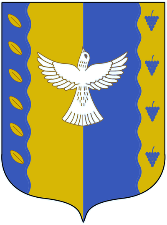                            АДМИНИСТРАЦИЯ СЕЛЬСКОГО ПОСЕЛЕНИЯ        МАТВЕЕВСКИЙ СЕЛЬСОВЕТМУНИЦИПАЛЬНОГО РАЙОНА  КУШНАРЕНКОВСКИЙ РАЙОНРЕСПУБЛИКИ БАШКОРТОСТАН                           АДМИНИСТРАЦИЯ СЕЛЬСКОГО ПОСЕЛЕНИЯ        МАТВЕЕВСКИЙ СЕЛЬСОВЕТМУНИЦИПАЛЬНОГО РАЙОНА  КУШНАРЕНКОВСКИЙ РАЙОНРЕСПУБЛИКИ БАШКОРТОСТАН              KАРАР              KАРАР              KАРАР              KАРАР              KАРАР              KАРАР    ПОСТАНОВЛЕНИЕ    ПОСТАНОВЛЕНИЕ    ПОСТАНОВЛЕНИЕ    ПОСТАНОВЛЕНИЕ    ПОСТАНОВЛЕНИЕ    ПОСТАНОВЛЕНИЕ 30      март 2018г.№   4130марта2018г№ п/пНаименование мероприятияИсполнительСрок исполнения (год)Источники и объем финансированияИсточники и объем финансирования№ п/пНаименование мероприятияИсполнительСрок исполнения (год)Источники финансированияОбъем финансирования (тыс.рублей)1234561. Информационно-пропагандистское направление профилактики терроризма и экстремизма1. Информационно-пропагандистское направление профилактики терроризма и экстремизма1. Информационно-пропагандистское направление профилактики терроризма и экстремизма1. Информационно-пропагандистское направление профилактики терроризма и экстремизма1. Информационно-пропагандистское направление профилактики терроризма и экстремизма1. Информационно-пропагандистское направление профилактики терроризма и экстремизма1.1 Организация работы учреждений культуры по утверждению в сознании молодых людей идеи личной и коллективной обязанности уважать права человека и разнообразие в нашем обществе (как проявление культурных, этнических, религиозных, политических и иных различий между людьми) формированию нетерпимости к любым, проявлениям экстремизма. СДК и библиотека В течение годаБез финансирования01.2 Проведение круглых столов в СОШ с. БардовкаДиректор школыВ течение годаБез финансирования01.3 Информирование населения о профилактике терроризма и экстремизма через информационные стенды поселения Специалист администрации В течение года Бюджет СП Матвеевский сельсовет3,01.4 Проведение лекций и бесед в школах, на сходах граждан направленных на профилактику проявлений экстремизма, терроризма преступлений против личности, общества, государства, преступлений против личности, общества Специалист администрации ответственный за решение вопросов ПБ, ГО ЧС поселения, участковый уполномоченныйполиции полицииВ течение года Без финансирования01.5Проводить рейды по обеспечению правопорядка и профилактики в местах массового отдыха Специалист администрации (СПЦ) уполномоченный участковый полиции В период проведения мероприятий Без финансирования01.6Вести наблюдения за парковкой транспорта возле зданий школы, детского сада, сельского дома культуры, администрацииРуководители учрежденийпостоянно Без финансирования                 01.7Распространение памяток среди населения, по тематике противодействия экстремизму и терроризму Администрация сельского поселенияВ течение года Бюджет СП Матвеевский сельсовет                  2,02. Организационно- технические мероприятия2. Организационно- технические мероприятия2. Организационно- технические мероприятия2. Организационно- технические мероприятия2. Организационно- технические мероприятия2. Организационно- технические мероприятия2.1Проведение учебных тренировок с персоналом учреждений культуры и образования поселения по вопросам предупреждения террористических актов и правилам поведения при их возникновенииСпециалист администрации ответ. за решение вопросов ПБ, ГО и ЧС поселения и участковый уполномоченныйВ течение годаБез финансирования02.2Проведение комплексных обследований  соц. культ быта, пустующих домов на территории сельского поселенияУчастковый уполномоченный полиции, специалист СПЦ В течение года Без финансирования02.3Проведение культурно-массовых мероприятий, направленных на профилактику экстремизма согласия СДК, библиотека В течение годаБез финансирования02.4Рассмотрение вопросов наличия государственной регистрации местных религиозных организаций, полномочий их руководителей, правоустанавливающих документов на культовые сооруженияАдминистрация сельского поселенияВ течение годаБез финансирования02.5Проведение мониторинга посещаемости культовых сооружений и их кадровое обеспечение; принятие мер по недопущению приема на работу в духовные учреждения граждан, прошедших религиозную подготовку за рубежом, без соответствующей аттестации со стороны духовных управленийАдминистрация сельского поселенияВ течение года Без финансирования02.6Обеспечение контроля за состоянием общественного порядка на улицах и в общественных местах, по недопущению совершения террористических актов при проведении массовых мероприятийАдминистрация сельского                                  поселения Участковый уполномоченный полицииВ течение годаБез финансирования0